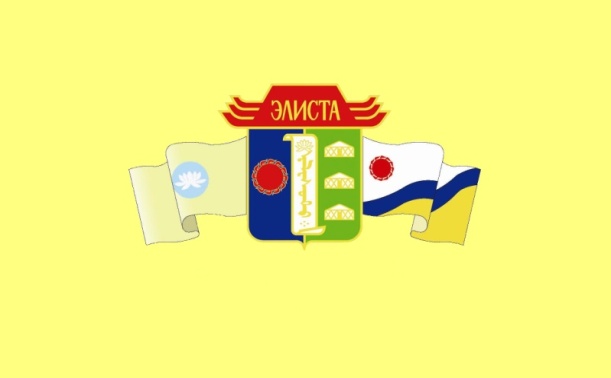 БЛАГОДАРНОСТЬГЛАВЫ ГОРОДА ЭЛИСТЫ За многолетний добросовестный труд, а также в связи с профессиональным праздником – Днем строителяобъявляется ЧурюмовуСергею ЮрьевичуНачальнику ПТО ООО «Строительное управление №3»Глава города Элисты                                                       В. Намруевпостановление Главы города Элисты от 07 августа 2019  года № 72БЛАГОДАРНОСТЬГЛАВЫ ГОРОДА ЭЛИСТЫ За многолетний добросовестный труд, а также в связи с профессиональным праздником – Днем строителяобъявляется ТроцкомуВалентину ВладимировичуВодителю ООО «Строительное управление №3»Глава города Элисты                                                       В. Намруевпостановление Главы города Элисты от 07 августа 2019  года № 72